Assistive Technology Act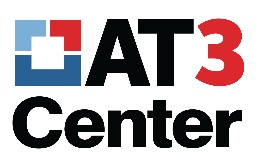 Technical Assistance & Training CenterState AT Program Leadership SymposiumMarch 26 - 29, 2017Westin Crystal City, Arlington VANew Directors Preconference March 26, 20171:00 PM- 4:30 PM(Registration 12:30 – 1:00)Preliminary Agenda1:00 – 1:20		Welcome and Introductions Marty Exline1:20 – 1:30	AT Act History – How the Act changed over time and where we are todayMarty Exline1:30 – 2:45	Program Operations	State Plan for Assistive TechnologyBudgeting and spendingComparability and FlexibilityAnnual Performance Report  (Diane Golden)Considerations and Using Your Data  (Marty Exline)Subcontracts and other agreements  (Kathy Laurin)Advisory Councils  (Amy Goldman)2:45 – 3:30	State Level Activities: Requirements, practices, and challengesOverview and Structures  (Marty Exline)State Financing (all activities)   (Marty Exline)Device Reutilization (all activities)   (Kathy Laurin)Device Demonstration  (Amy Goldman)Device Lending  (Amy Goldman)3:30 – 4:15	State Leadership Activities:  Requirements, practices, and challengesPublic Awareness (Amy Goldman)Training and Technical Assistance (including transition and ICT) (Kathy Laurin)Collaboration and State Improvement Initiatives (Marty Exline)4:15 – 4:30		Resources and Technical Assistance Q&A (Marty Exline)4:30 				Adjourn